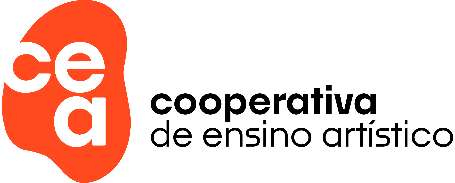 art camp páscoaficha de inscrição 2024Identificação do participante:É ou foi aluno CEA este ano letivo (2023/2024)?Sim     Não Tem alguma alergia?Sim     Não   Se sim, a quê?  Cuidados específicos, restrições alimentares, medicação ou outros:Contactos em caso de emergência:Mãe     Pai   Outro:  Mãe     Pai   Outro:  Inscrição:Preçário:A preencher pelos serviços CEAdeclaraçãoEu , Encarregado de Educação de , declaro requerer o serviço ART CAMP edição de páscoa 2024 do campo de férias da CEA, Cooperativa de Ensino Artístico, CRL, nas condições descritas neste documento, e mais declaro que: Autorizo o meu educando a participar nas atividades previstas no programa disponibilizado e atualizado em www.artecea.org/ferias; O meu educando está apto à prática das atividades previstas no programa e não tem qualquer contraindicação ou doença infetocontagiosa que seja impeditiva desta prática;Além das pessoas identificadas como contactos de emergência, o meu educando poderá também ser entregue no final das atividades a: Autorizo a captação de imagem do meu educando e a sua partilha com encarregados de educação de outros participantes da mesma edição Art Camp:Sim     Não Autorizo a publicação de imagens do meu educando em notícias e nos canais de comunicação CEA, nomeadamente redes sociais e website, em que seja difícil a sua identificação, como por exemplo em fotos de grupo, fotos de costas, fotos com cara desfocada, etc.Sim     Não Li e aceito o Regulamento Art Camp Páscoa 2024 Este formulário deve, preferencialmente, ser preenchido digitalmente e enviado para academia@artecea.org no mesmo formato (.docx) ou em PDF. Qualquer dúvida ou questão por favor entre em contacto. Muito obrigado!Nome: Nome: Data de Nascimento: Nº. Contribuinte: Nome: Nome: E-mail: Telemóvel: Nome: Nome: E-mail: Telemóvel: SemanaSemanaSemana CompletaDias AvulsoAlmoçoCCD BragaEm que dias se inscreve / Outras observaçõesValor125 a 28 março22 a 5 abrilSemana72,00€Almoço opcional diário3,50€Dia20,00€Seguro (caso não seja aluno CEA)10,00€Manhã/ tarde15,00€Valor a pagar:Valor fériasValor a pagar:Desconto de 10% (se aplicável)Valor a pagar:Valor almoçosValor a pagar:Valor seguroValor a pagar:TotalNome:Nome:Contacto: Parentesco: Nome:Nome:Contacto: Parentesco: Nome:Nome:Contacto: Parentesco: Data: __________________________________________________Assinatura do Encarregado de Educação(Assinar digitalmente ou presencialmente no primeiro dia de atividades)